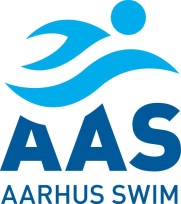 Invitation sendt til:K1 + K2Trænere: Bjarne Kragh og Pernille StrømbeckTilmeldingen senest d. 25. marts 2018.LØBSPROGRAMHerre = ulige løb Damer = lige løb1. afsnit fredag d. 4. maj 2018 kl. 17:00Løb 1+2 50 m Ryg IndledendeLøb 3+4 50 m Fly IndledendeLøb 5+6 400 m Medley Direkte Finale (Kun piger 2005/drenge 2004 og ældre) Max 3 heat pr. kønLøb 7+8 50 m Bryst IndledendeLøb 9+10 50 m Fri Indledende2. Afsnit lørdag d. 5. maj 2018 kl. 09:00Løb 11+12 200 m Fri Direkte FinaleLøb 13+14 100 m Bryst IndledendeLøb 15+16 200 m Fly Direkte Finale (Kun piger 2005/drenge 2004 og ældre) max 3 heat pr. kønLøb 17+18 100 m Ryg IndledendeLøb 19+20 200 m Medley Direkte Finale3. Afsnit lørdag d. 5. maj 2018 kl. 17:00 FINALERLøb 17+18 100 m Ryg FinalerLøb 3+4 50 m Fly FinalerLøb 9+10 50 m Fri FinalerLøb 13+14 100 m Bryst FinalerLøb 21+22 4x100 m Medley 4. Afsnit søndag d. 6. maj 2018 kl. 09:00Løb 23+24 100 m Fri IndledendeLøb 25+26 200 m Ryg Direkte FinaleLøb 27+28 100 m Fly IndledendeLøb 29+30 200 m Bryst Direkte FinaleLøb 31+32 400 m Fri Direkte Finale (Kun piger 2005/drenge 2004 og ældre)5. Afsnit søndag d. 6. maj 2018 kl. 16:00 FINALERLøb 23+24 100 m Fly FinalerLøb 1+2 50 m Ryg FinalerLøb 7+8 50 m Bryst FinalerLøb 27+28 100 m Fri FinalerLøb 33+34 4x100 Fri Hasle den 18. marts 2018Adgang til halOpvarmningHoldledermødeOfficialmødeStævnestart dagafsnitStævneafsnit forventet slutOfficialsmøde finalerneStævnestart finalerneStævneafsnit slutFredag 15:00 15:15-16:50 15:3016:0017:0020:15Lørdag7:207:30-08:507:458:009:0015:3016:1517:0019:30Søndag7:207:30-8:507:458:009:0014:3015:1516:0018:30STEDVandhuset, Børge Christensen Vej 4, HjørringOvernatning: Muldbjergskolen, Skolevangen 44 (850 m)Adgang til skolen fredag kl. 15.00Skolen skal forlades søndag kl. 15.00 dvs. svømmerne skal selv kunne bære deres bagage over i hallen.Vandhuset, Børge Christensen Vej 4, HjørringOvernatning: Muldbjergskolen, Skolevangen 44 (850 m)Adgang til skolen fredag kl. 15.00Skolen skal forlades søndag kl. 15.00 dvs. svømmerne skal selv kunne bære deres bagage over i hallen.Vandhuset, Børge Christensen Vej 4, HjørringOvernatning: Muldbjergskolen, Skolevangen 44 (850 m)Adgang til skolen fredag kl. 15.00Skolen skal forlades søndag kl. 15.00 dvs. svømmerne skal selv kunne bære deres bagage over i hallen.FORPLEJNINGFredag: AftensmadLørdag: Morgenmad, frokost og aftensmadSøndag: Morgenmad, frokost og madpakke til hjemturenFredag: AftensmadLørdag: Morgenmad, frokost og aftensmadSøndag: Morgenmad, frokost og madpakke til hjemturenFredag: AftensmadLørdag: Morgenmad, frokost og aftensmadSøndag: Morgenmad, frokost og madpakke til hjemturenMØDESTED OG TIDSPUNKTFredag den 28. april ca. kl. 12.45Sted: Parkeringspladsen ved Vejlby-Risskov hallenFredag den 28. april ca. kl. 12.45Sted: Parkeringspladsen ved Vejlby-Risskov hallenFredag den 28. april ca. kl. 12.45Sted: Parkeringspladsen ved Vejlby-Risskov hallenOFFICIALSVi skal bruge 3 stk. Modul 2-officials hver dag. Hvis officials ønsker at komme med bussen, skal de skrive det i bemærkningsfeltet.Vi skal bruge 3 stk. Modul 2-officials hver dag. Hvis officials ønsker at komme med bussen, skal de skrive det i bemærkningsfeltet.Vi skal bruge 3 stk. Modul 2-officials hver dag. Hvis officials ønsker at komme med bussen, skal de skrive det i bemærkningsfeltet.TRANSPORT Der bliver arrangeret bus.Der bliver arrangeret bus.Der bliver arrangeret bus.